RIVERSIDE PAC MEETING 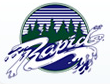 Tuesday, June 14, 2016Attendance: Karen Kelt, Laura Code, William Issa, Irene Harrison, Edward Ram, Christine Intile, Judy Rohde, Dirk Rohde, Julie Flint, Marvin Klassen, Karen Hertslet, Mindy Edema, Pieter Grimbeek, Tanya GrimbeekChair:  Karen KeltWelcome: Karen Kelt opened the meeting at 7:05 pmReview & acceptance of May minutesMotioned: Tanya Grimbeek.  Seconded: William Issa3.	Executive/Committee Reports	A.  Treasurer’s Report – Laura CodePAC received a thank you card from Mark Laxton – Exceptionality bursary recipientRise & Shine Breakfast club also gave PAC a thank you card for fundingReviewed the treasurer’s report for May 2016Reviewed budget proposal for 2016/17 year. Expecting $28,000 in total expense	B.  DPAC – Irene Harrison 	 Hi lites from May 25 meeting – Anthony brought Leige to the meeting to show how he interacts with students.  Edward Ram will be Vice for DPAC & Irene Harrison is secretary for DPAC.  Irene will be leaving Riverside PAC as her child will not be attending next year.	C.  After Grad – Tanya Grimbeek After Grad is finished & was successful.  Tanya is going to make an ‘advice’ document for the following years. It will include tips such as; food expectations for 300 kids, how to run things smoothly, advice on when to have prize draws, suggest to have food in the gym instead of separate room etcThere are a few leftovers of pop etc that will be donated to the Grad BBQ.Suggested to remind grads that everything at After Grad is included in their ticket price.. i.e.  free food, games.  No need to bring extra money.PAC executive voted last week to allow After Grad to raise their budget by $1250. Motioned by Karen Kelt  2nd by Dirk RohdeThank you to the Security Team for keeping After Grad safe4. 	Principal’s Report – Anthony CiolfittoThank you to After Grad Committee. It was an amazing time.End of year is always so busy but also indicates getting ready for new school yearCask online – Trying to add a PAC donation box for septMath awards are this weekGuitar concert is June 16June 21 is last day of school; student will receive yearbooks & also it is Grad BBQJune 26 is Grad convocation June 28 is last day of school & report card pickup & Teacher appreciation lunchThank you to the PAC & appreciation goes to all your hard workPam Becker – Vice Principal	Discussed changes to the Code of Conduct that will be reviewed with students in RAP during the 1st week of school. i.e. spandex type shorts are PE appropriate, not for the classroom. E-cigarettes/vapes are not allowed on school property.  There was an incident at Charles Best high school where a student had one (an expensive brand, not a cheap one) in his hoodie pocket. It exploded and burnt himself and sent shrapnel into the wall.	She discussed some of the changes happening with Provincial exams.5.  Old Business	Vote on changes to PAC BursariesLast meeting the PAC was presented with a proposal to make changes to the bursary guidelines. Motioned by Tonya to accept changes. 2nd by Laura	Vote on DPAC Representatives for 2016/2017		Edward volunteered to be DPAC rep. 12 yes votes by secret ballot.6.   New BusinessStaff appreciation luncheon – in need of desserts.Karen thanked Judy, Dirk, Christine, Irene & William for all their help for PAC committee, as this is their last meeting.7.  Meeting adjourned – 749pmNext Meeting:  Sept 20th @ 7pm in the Library – all meeting’s are on the school websiteRecorder: Karen Hertslet